توجه: تاريخ دفاع از موضوع پيشنهادي بايد حداقل يك هفته بعد از تحويل اين فرم به اداره پژوهش باشد.رونوشت:1- امور مالی دانشکده2- آموزش دانشکده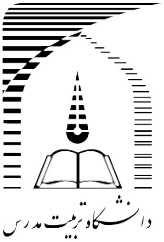 به نام خدادانشکده مهندسی عمران و محیط زیستفرم دفاع از موضوع پيشنهادي رساله دكتريشماره: تاریخ: 1-  بنا بر پيشنهاد استاد محترم راهنما، گروه تخصصي                              در جلسه مورخ                    مقرر نمود برای جلسه دفاع از موضوع پيشنهادی رساله دكتري خانم / آقاي                              به شماره دانشجویی                      با عنوان پيشنهادي:از ممتحنین با مشخصات زير دعوت به عمل آيد.1-  بنا بر پيشنهاد استاد محترم راهنما، گروه تخصصي                              در جلسه مورخ                    مقرر نمود برای جلسه دفاع از موضوع پيشنهادی رساله دكتري خانم / آقاي                              به شماره دانشجویی                      با عنوان پيشنهادي:از ممتحنین با مشخصات زير دعوت به عمل آيد.1-  بنا بر پيشنهاد استاد محترم راهنما، گروه تخصصي                              در جلسه مورخ                    مقرر نمود برای جلسه دفاع از موضوع پيشنهادی رساله دكتري خانم / آقاي                              به شماره دانشجویی                      با عنوان پيشنهادي:از ممتحنین با مشخصات زير دعوت به عمل آيد.1-  بنا بر پيشنهاد استاد محترم راهنما، گروه تخصصي                              در جلسه مورخ                    مقرر نمود برای جلسه دفاع از موضوع پيشنهادی رساله دكتري خانم / آقاي                              به شماره دانشجویی                      با عنوان پيشنهادي:از ممتحنین با مشخصات زير دعوت به عمل آيد.عنواننام و نام خانوادگیرتبه دانشگاهیمحل خدمتاستاد راهنمااستاد مشاوراستاد ممتحن داخلیاستاد ممتحن داخلیاستاد ممتحن خارجیاستاد ممتحن خارجیجایگزین:استاد ممتحن خارجیاستاد ممتحن خارجیجایگزین:مدیر / نماینده گروهنام و نام خانوادگی مدير گروهنام و نام خانوادگی مدير گروهامضاء و تاريخامضاء و تاريخ2- بنا بر پيشنهاد گروه تخصصی                              و تصويب شورای پژوهشی دانشکده در جلسه مورخ               ، بررسی و اعلام نظر درباره موضوع رساله دکتری خانم / آقای                               را به شورايي با ترکيب جدول فوق (با اعمال اصلاحات مندرج) محول نمود.2- بنا بر پيشنهاد گروه تخصصی                              و تصويب شورای پژوهشی دانشکده در جلسه مورخ               ، بررسی و اعلام نظر درباره موضوع رساله دکتری خانم / آقای                               را به شورايي با ترکيب جدول فوق (با اعمال اصلاحات مندرج) محول نمود.نام و نام خانوادگی معاون پژوهشیامضاء و تاريخ3- جلسه دفاع از موضوع پيشنهادي رساله دكتري خانم/ آقای                  در تاريخ                ساعت               برگزار ميشود. صدور دعوتنامه براي اعضاي جلسه بلامانع است. 3- جلسه دفاع از موضوع پيشنهادي رساله دكتري خانم/ آقای                  در تاريخ                ساعت               برگزار ميشود. صدور دعوتنامه براي اعضاي جلسه بلامانع است. نام و نام خانوادگی استاد راهنماامضاء و تاريخ4- مقدمات برگزاري جلسه فراهم و دعوتنامه‌ها صادر شد.4- مقدمات برگزاري جلسه فراهم و دعوتنامه‌ها صادر شد.نام و نام خانوادگی کارشناس اداره پژوهش امضاء و تاريخ